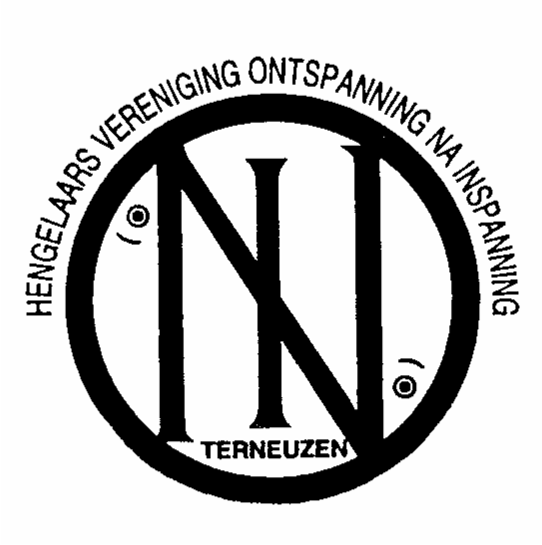 Bootvissen O.N.I. 202114 november 2021Waar : Westerschelde kosten € 25,00	 : Noordzee kosten € 30,00Vertrek vanaf de eerste steiger aan restaurant “de Westbeer “Tijd vertrek 7.00 uurAas kan besteld worden bij inschrijven, Aanmelden bij Ben van den Bos, ben.van.den.bos@oni-terneuzen.nl